VERS UNE METHODE DE RESOLUTION 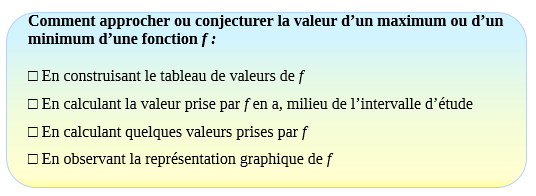 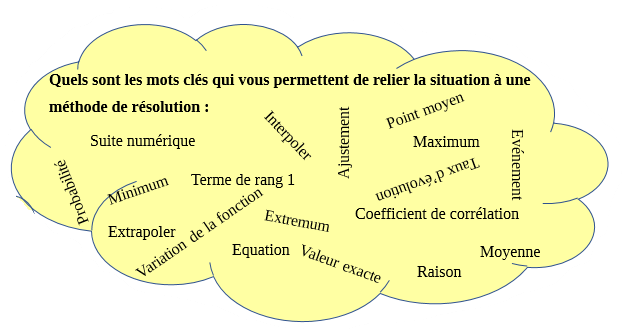 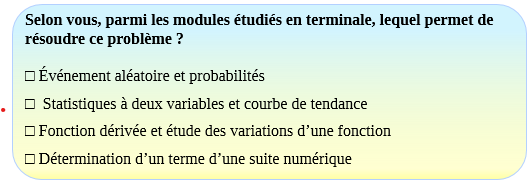 Avec quel outil peut-on déterminer mathématiquement le maximum ou le minimum d’une fonction sur un intervalle donné ?□ Le point moyen						□ La fonction dérivée□ La norme								□ Le terme de rang n d’une suite L’ENCHAINEMENT DES ETAPES  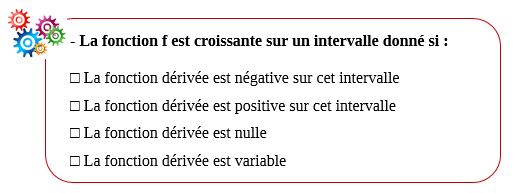  - Connaitre le signe de la fonction dérivée f’ d’une fonction f sur un intervalle donné permet d’établir : 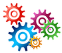 □ Le tableau de valeurs de la fonction f					□ La représentation graphique de la fonction f□ Le tableau de variation de la fonction f	□ La solution de l’équation f(x) = 0- Replacer dans l’ordre les étapes de la démarche qui permettent d’établir la preuve de la valeur du maximum et/ou du minimum d’une fonction, sur un intervalle donné. ….  Etablir le tableau de variation de la fonction f sur l’intervalle donné….  f(x) étant ce maximum ou ce minimum, calculer f(x)….  Déterminer la fonction dérivée f’ de la fonction f….  Cette valeur est la valeur pour laquelle la fonction f admet un maximum ou un minimum….  Calculer - ou déterminer graphiquement à partir de la représentation graphique de la fonction f’ - pour quelle valeur de x la fonction f’ s’annule et change de signe.  